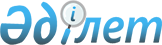 О внесении изменений в решение маслихата от 25 декабря 2020 года № 429 "О районном бюджете Мендыкаринского района на 2021 - 2023 годы"Решение маслихата Мендыкаринского района Костанайской области от 12 февраля 2021 года № 12. Зарегистрировано Департаментом юстиции Костанайской области 16 февраля 2021 года № 9763
      В соответствии со статьями 106, 109 Бюджетного кодекса Республики Казахстан от 4 декабря 2008 года Мендыкаринский районный маслихат РЕШИЛ:
      1. Внести в решение маслихата "О районном бюджете Мендыкаринского района на 2021 - 2023 годы" от 25 декабря 2020 года № 429 (опубликовано 30 декабря 2020 года в Эталонном контрольном банке нормативных правовых актов Республики Казахстан, зарегистрировано в Реестре государственной регистрации нормативных правовых актов за № 9664) следующие изменения:
      пункт 1 изложить в новой редакции:
      "1. Утвердить районный бюджет Мендыкаринского района на 2021 - 2023 годы согласно приложениям 1, 2 и 3 соответственно, в том числе на 2021 год в следующих объемах:
      1) доходы – 3 520 191,1 тысяч тенге, в том числе по:
      налоговым поступлениям - 917 800,0 тысяч тенге;
      неналоговым поступлениям - 12 010,0 тысяч тенге;
      поступления от продажи основного капитала - 30 598,0 тысяч тенге;
      поступлениям трансфертов – 2 559 783,1 тысяч тенге; 
      2) затраты – 3 521 308,7 тысяч тенге;
      3) чистое бюджетное кредитование - 331,0 тысяч тенге, в том числе: 
      бюджетные кредиты – 30 628,0 тысяч тенге;
      погашение бюджетных кредитов - 30 297,0 тысяч тенге;
      4) сальдо по операциям с финансовыми активами – 40 000,0 тысяч тенге;
      5) дефицит (профицит) бюджета - – 41 448,6 тысяч тенге;
      6) финансирование дефицита (использование профицита) бюджета – 41 448,6 тысяч тенге.";
      приложение 1 к указанному решению изложить в новой редакции согласно приложению к настоящему решению.
      2. Настоящее решение вводится в действие с 1 января 2021 года. Районный бюджет Мендыкаринского района на 2021 год
					© 2012. РГП на ПХВ «Институт законодательства и правовой информации Республики Казахстан» Министерства юстиции Республики Казахстан
				
      Председатель сессии 

А. Тишбаева

      Секретарь районного маслихата 

Ж. Байбулатова
Приложение
к решению маслихата
от 12 февраля 2021 года
№ 12Приложение 1
к решению маслихата
от 25 декабря 2020 года
№ 429
Категория
Категория
Категория
Категория
Категория
Сумма, тысяч тенге
Класс
Класс
Класс
Класс
Сумма, тысяч тенге
Подкласс
Подкласс
Подкласс
Сумма, тысяч тенге
Специфика
Специфика
Сумма, тысяч тенге
Наименование
Сумма, тысяч тенге
I. Доходы
3520191,1
1
00
0
00
Налоговые поступления
917800,0
1
01
1
00
Корпоративный подоходный налог
94924,0
1
01
2
00
Индивидуальный подоходный налог
395373,0
1
03
1
00
Социальный налог
330043,0
1
04
0
00
Налоги на собственность
23878,0
1
04
1
00
Налоги на имущество
23658,0
1
04
5
00
Единый земельный налог
220,0
1
05
0
00
Внутренние налоги на товары, работы и услуги
69993,0
1
05
2
00
Акцизы
2190,0
1
05
3
00
Поступления за использование природных и других ресурсов
58381,0
1
05
4
00
Сборы за ведение предпринимательской и профессиональной деятельности
9422,0
1
08
0
00
Обязательные платежи, взимаемые за совершение юридически значимых действий и (или) выдачу документов уполномоченными на то государственными органами или должностными лицами
3589,0
1
08
1
00
Государственная пошлина
3589,0
2
00
0
00
Неналоговые поступления
12010,0
2
01
0
00
Доходы от государственной собственности
1150,0
2
01
5
00
Доходы от аренды имущества, находящегося в государственной собственности
1150,0
2
06
0
00
Прочие неналоговые поступления
10860,0
2
06
1
00
Прочие неналоговые поступления
10860,0
3
00
0
00
Поступления от продажи основного капитала
30598,0
3
01
1
00
Продажа государственного имущества, закрепленного за государственными учреждениями
19098,0
3
03
0
00
Продажа земли и нематериальных активов
11500,0
3
03
1
00
Продажа земли
6000,0
3
03
2
00
Продажа нематериальных активов
5500,0
4
00
0
00
Поступления трансфертов
2559783,1
4
02
0
00
Трансферты из вышестоящих органов государственного управления
2559783,1
4
02
2
00
Трансферты из областного бюджета
2559783,1
Функциональная группа
Функциональная группа
Функциональная группа
Функциональная группа
Функциональная группа
Сумма, тысяч тенге
Функциональная подгруппа
Функциональная подгруппа
Функциональная подгруппа
Функциональная подгруппа
Сумма, тысяч тенге
Администратор бюджетных программ
Администратор бюджетных программ
Администратор бюджетных программ
Сумма, тысяч тенге
Программа
Программа
Сумма, тысяч тенге
Наименование
Сумма, тысяч тенге
II. Затраты
3521308,7
01
Государственные услуги общего характера
232231,5
1
Представительные, исполнительные и другие органы, выполняющие общие функции государственного управления
129401,4
112
Аппарат маслихата района (города областного значения)
20851,0
001
Услуги по обеспечению деятельности маслихата района (города областного значения)
20851,0
122
Аппарат акима района (города областного значения)
108550,4
001
Услуги по обеспечению деятельности акима района (города областного значения)
108550,4
2
Финансовая деятельность
42321,1
452
Отдел финансов района (города областного значения)
42321,1
001
Услуги по реализации государственной политики в области исполнения бюджета и управления коммунальной собственностью района (города областного значения)
26208,1
003
Проведение оценки имущества в целях налогообложения
1047,0
010
Приватизация, управление коммунальным имуществом, постприватизационная деятельность и регулирование споров, связанных с этим
500,0
113
Целевые текущие трансферты нижестоящим бюджетам
14566,0
5
Планирование и статистическая деятельность
18015,9
453
Отдел экономики и бюджетного планирования района (города областного значения)
18015,9
001
Услуги по реализации государственной политики в области формирования и развития экономической политики, системы государственного планирования 
18015,9
9
Прочие государственные услуги общего характера
42493,1
458
Отдел жилищно-коммунального хозяйства, пассажирского транспорта и автомобильных дорог района (города областного значения)
32718,0
001
Услуги по реализации государственной политики на местном уровне в области жилищно-коммунального хозяйства, пассажирского транспорта и автомобильных дорог
14918,0
067
Капитальные расходы подведомственных государственных учреждений и организаций
14000,0
113
Целевые текущие трансферты нижестоящим бюджетам
3800,0
494
Отдел предпринимательства и промышленности района (города областного значения)
9775,1
001
Услуги по реализации государственной политики на местном уровне в области развития предпринимательства и промышленности
9775,1
02
Оборона
3990,0
1
Военные нужды
3580,0
122
Аппарат акима района (города областного значения)
3580,0
005
Мероприятия в рамках исполнения всеобщей воинской обязанности 
3580,0
2
Организация работы по чрезвычайным ситуациям
410,0
122
Аппарат акима района (города областного значения)
410,0
006
Предупреждение и ликвидация чрезвычайных ситуаций масштаба района (города областного значения)
410,0
06
Социальная помощь и социальное обеспечение
310853,0
1
Социальное обеспечение
56200,0
451
Отдел занятости и социальных программ района (города областного значения)
56200,0
005
Государственная адресная социальная помощь
56200,0
2
Социальная помощь
216506,0
451
Отдел занятости и социальных программ района (города областного значения)
216506,0
002
Программа занятости
121482,0
006
Оказание жилищной помощи
20,0
007
Социальная помощь отдельным категориям нуждающихся граждан по решениям местных представительных органов
20860,0
010
Материальное обеспечение детей-инвалидов, воспитывающихся и обучающихся на дому
2255,0
014
Оказание социальной помощи нуждающимся гражданам на дому
43646,0
017
Обеспечение нуждающихся инвалидов обязательными гигиеническими средствами и предоставление услуг специалистами жестового языка, индивидуальными помощниками в соответствии с индивидуальной программой реабилитации инвалида
4250,0
023
Обеспечение деятельности центров занятости населения
23993,0
9
Прочие услуги в области социальной помощи и социального обеспечения
38147,0
451
Отдел занятости и социальных программ района (города областного значения)
38147,0
001
Услуги по реализации государственной политики на местном уровне в области обеспечения занятости и реализации социальных программ для населения 
25016,0
011
Оплата услуг по зачислению, выплате и доставке пособий и других социальных выплат
394,0
050
Обеспечение прав и улучшение качества жизни инвалидов в Республике Казахстан
7422,0
054
Размещение государственного социального заказа в неправительственных организациях
5315,0
07
Жилищно-коммунальное хозяйство
16350,1
1
Жилищное хозяйство
350,0
466
Отдел архитектуры, градостроительства и строительства района (города областного значения)
350,0
003
Проектирование и (или) строительство, реконструкция жилья коммунального жилищного фонда
350,0
2
Коммунальное хозяйство
16000,1
466
Отдел архитектуры, градостроительства и строительства района (города областного значения)
16000,1
058
Развитие системы водоснабжения и водоотведения в сельских населенных пунктах
16000,1
08
Культура, спорт, туризм и информационное пространство
259071,0
1
Деятельность в области культуры
91826,0
457
Отдел культуры, развития языков, физической культуры и спорта района (города областного значения)
91826,0
003
Поддержка культурно - досуговой работы
91826,0
2
Спорт 
16263,0
457
Отдел культуры, развития языков, физической культуры и спорта района (города областного значения)
14063,0
008
Развитие массового спорта и национальных видов спорта
1563,0
009
Проведение спортивных соревнований на районном (города областного значения) уровне 
5000,0
010
Подготовка и участие членов сборных команд района (города областного значения) по различным видам спорта на областных спортивных соревнованиях
7500,0
466
Отдел архитектуры, градостроительства и строительства района (города областного значения)
2200,0
008
Развитие объектов спорта
2200,0
3
Информационное пространство
109972,0
456
Отдел внутренней политики района (города областного значения)
6600,0
002
Услуги по проведению государственной информационной политики 
6600,0
457
Отдел культуры, развития языков, физической культуры и спорта района (города областного значения)
103372,0
006
Функционирование районных (городских) библиотек
87800,0
007
Развитие государственного языка и других языков народа Казахстана
15572,0
9
Прочие услуги по организации культуры, спорта, туризма и информационного пространства
41010,0
456
Отдел внутренней политики района (города областного значения)
18967,0
001
Услуги по реализации государственной политики на местном уровне в области информации, укрепления государственности и формирования социального оптимизма граждан 
11715,0
003
Реализация мероприятий в сфере молодежной политики
7252,0
457
Отдел культуры, развития языков, физической культуры и спорта района (города областного значения)
22043,0
001
Услуги по реализации государственной политики на местном уровне в области культуры, развития языков, физической культуры и спорта
13043,0
113
Целевые текущие трансферты нижестоящим бюджетам
9000,0
10
Сельское, водное, лесное, рыбное хозяйство, особо охраняемые природные территории, охрана окружающей среды и животного мира, земельные отношения
65281,5
1
Сельское хозяйство 
36022,0
462
Отдел сельского хозяйства района (города областного значения)
36022,0
001
Услуги по реализации государственной политики на местном уровне в сфере сельского хозяйства
36022,0
6
Земельные отношения 
17842,5
463
Отдел земельных отношений района (города областного значения)
17842,5
001
Услуги по реализации государственной политики в области регулирования земельных отношений на территории района (города областного значения)
13267,5
006
Землеустройство, проводимое при установлении границ районов, городов областного значения, районного значения, сельских округов, поселков, сел
4575,0
9
Прочие услуги в области сельского, водного, лесного, рыбного хозяйства, охраны окружающей среды и земельных отношений
11417,0
453
Отдел экономики и бюджетного планирования района (города областного значения)
11417,0
099
Реализация мер по оказанию социальной поддержки специалистов
11417,0
11
Промышленность, архитектурная, градостроительная и строительная деятельность
15346,0
2
Архитектурная, градостроительная и строительная деятельность
15346,0
466
Отдел архитектуры, градостроительства и строительства района (города областного значения)
15346,0
001
Услуги по реализации государственной политики в области строительства, улучшения архитектурного облика городов, районов и населенных пунктов области и обеспечению рационального и эффективного градостроительного освоения территории района (города областного значения)
15346,0
12
Транспорт и коммуникации
189649,0
1
Автомобильный транспорт
189649,0
458
Отдел жилищно-коммунального хозяйства, пассажирского транспорта и автомобильных дорог района (города областного значения)
189649,0
023
Обеспечение функционирования автомобильных дорог
40000,0
045
Капитальный и средний ремонт автомобильных дорог районного значения и улиц населенных пунктов
149649,0
13
Прочие
8000,0
9
Прочие
8000,0
452
Отдел финансов района (города областного значения)
8000,0
012
Резерв местного исполнительного органа района (города областного значения)
8000,0
14
Обслуживание долга
63181,0
1
Обслуживание долга
63181,0
452
Отдел финансов района (города областного значения)
63181,0
013
Обслуживание долга местных исполнительных органов по выплате вознаграждений и иных платежей по займам из областного бюджета
63181,0
15
Трансферты 
2357355,6
1
Трансферты
2357355,6
452
Отдел финансов района (города областного значения)
2357355,6
006
Возврат неиспользованных (недоиспользованных) целевых трансфертов
1117,6
024
Целевые текущие трансферты из нижестоящего бюджета на компенсацию потерь вышестоящего бюджета в связи с изменением законодательства
2211261,0
038
Субвенции
144977,0
III. Чистое бюджетное кредитование
331,0
Бюджетные кредиты
30628,0
10
Сельское, водное, лесное, рыбное хозяйство, особо охраняемые природные территории, охрана окружающей среды и животного мира, земельные отношения
30628,0
9
Прочие услуги в области сельского водного, лесного, рыбного хозяйства, охраны окружающей среды и земельных отношений
30628,0
453
Отдел экономики и бюджетного планирования района (города областного значения)
30628,0
006
Бюджетные кредиты для реализации мер социальной поддержки специалистов
30628,0
5
Погашение бюджетных кредитов
30297,0
01
Погашение бюджетных кредитов
30297,0
1
Погашение бюджетных кредитов, выданных из государственного бюджета
30297,0
13
Погашение бюджетных кредитов, выданных из местного бюджета физическим лицам
30297,0
IV. Сальдо по операциям с финансовыми активами
40000,0
Приобретение финансовых активов
40000,0
13
Прочие
40000,0
9
Прочие
40000,0
458
Отдел жилищно-коммунального хозяйства, пассажирского транспорта и автомобильных дорог района (города областного значения)
40000,0
065
Формирование или увеличение уставного капитала юридических лиц
40000,0
V. Дефицит бюджета (-) / (профицит) (+)
-41448,6
VI. Финансирование дефицита бюджета (использование профицита)
41448,6
7
Поступления займов
30628,0
01
Внутренние государственные займы
30628,0
2
Договоры займа
30628,0
03
Займы, получаемые местным исполнительным органом района (города областного значения)
30628,0
16
Погашение займов
30297,0
1
Погашение займов
30297,0
452
Отдел финансов района (города областного значения)
30297,0
008
Погашение долга местного исполнительного органа перед вышестоящим бюджетом
30297,0
8
Используемые остатки бюджетных средств
41117,6
01
Остатки бюджетных средств
41117,6
1
Свободные остатки бюджетных средств
41117,6
01
Свободные остатки бюджетных средств
41117,6